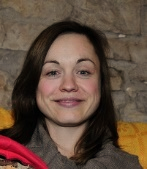 Genevieve Shawwww.genevieveshaw.com   genevieveshaw@gmail.comNacionalitat: Britànica   Ubicació actual: Catalunya   Edat: 38   Tel: 651056313   NIE: X3638738TExperiència professionalTraductora autònoma (2006 - actual) Especialitzacions: negocis, turisme, educació, humanitats, culturaMúsic professional (2013 - actual) Composició de cançons i cantar per campanyes de màrqueting per l’empresa líder de ensenyament de llengües per a nens a Espanya (http://www.genevieveshaw.com/es/quien-soy.html / https://www.youtube.com/watch?v=YY3248hG8-MS)Professora d’anglès (2008-2011) Organització i ensenyament de classes de conversa a pobles de l’Alta Anoia; classes particulars d’anglèsCo-Fundadora de culTOURa (2006 -  2009) Tours culturals amb grups grans i reduïts de persones anglo-parlants a Catalunya i Espanya, tallers de cultura catalana per a estudiants anglo-parlants Periodista autònoma (2004 - 2009) http://www.barcelona-metropolitan.com/topics/genevieve_shawAssistant internacional (2002 - 2004) Eurofred, Barcelona Professora d’anglès (2001 – 2002) Opening English Academy, BarcelonaEducacióNivell C de Català, 2015, Consorci per a la Normalització LingüísticaMàster en la Direcció de Màrqueting - EAE Barcelona, 2003-2004  TESOL (Teaching English to Speakers of Other Languages) - Witney College, Oxfordshire, 2000  Llicenciat en Filologia Anglesa - University of Edinburgh, 1996-2000AltresActualment estic fent un curs de preparació per al Diploma de Translation (DipTrans)Cantant/compositora: https://www.youtube.com/watch?v=hADoXZ3Hfhc https://www.youtube.com/watch?v=wOSPE4e8yB8 Soc aficionada de bici de muntanya